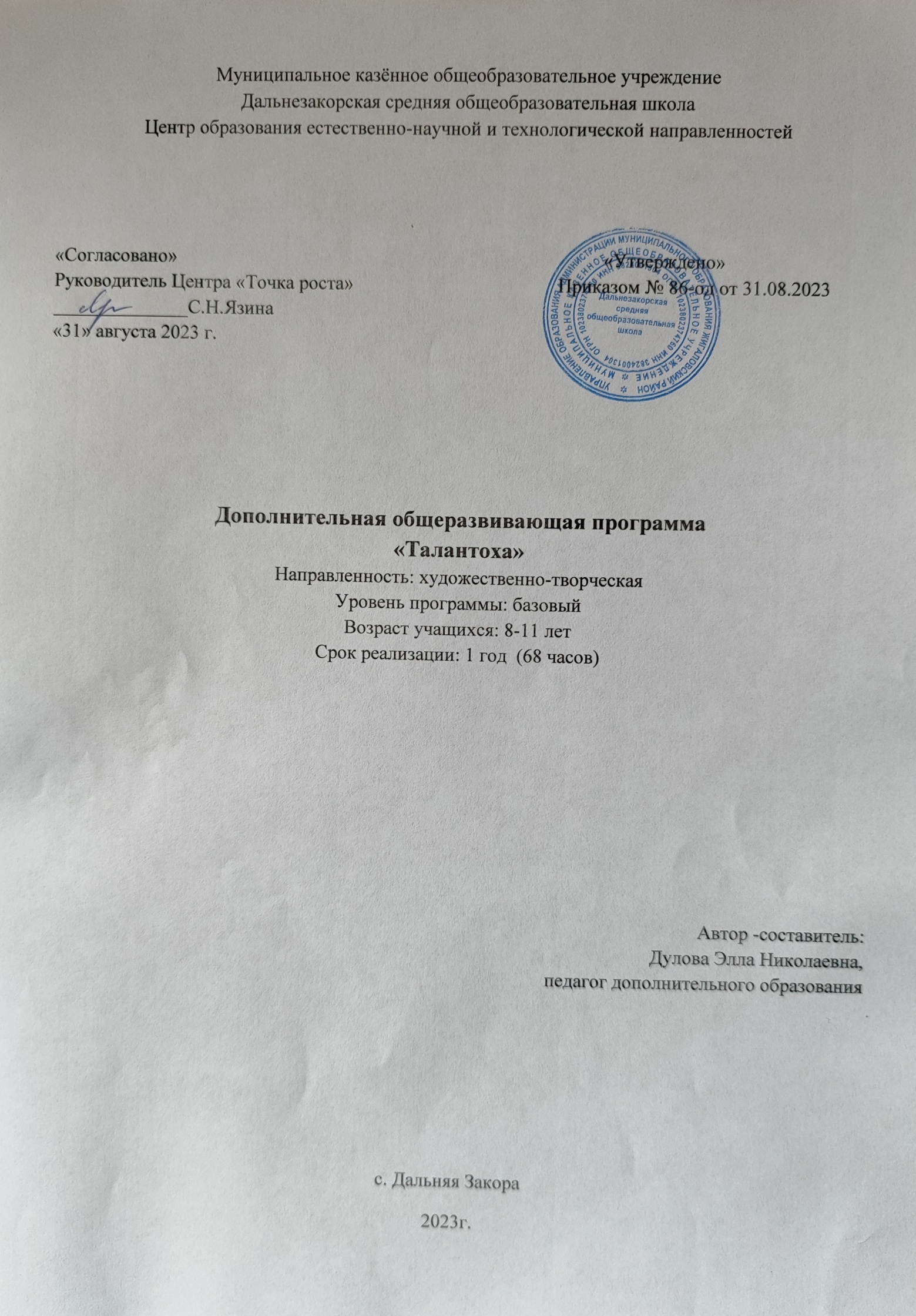 Рабочая программа курса дополнительного образования «Талантоха» является неотъемлемой частью  основной образовательной программы начального общего образования Дальнезакорской средней школы.Цель программы: Развитие личности ребенка, способного к творческому самовыражению, посредством изготовления изделий практического характера своими руками.Задачи:Расширить представления о многообразии видов декоративно – прикладного искусства.Формировать эстетическое отношение к окружающей действительности на основе с декоративно – прикладным искусством.Вооружить детей знаниями в изучаемой области, выработать необходимые практические умения и навыки;Учить замечать и выделять основные средства выразительности изделий.Приобщать школьников к народному искусству;Реализовать духовные, эстетические и творческие способности воспитанников, развивать фантазию, воображение, самостоятельное мышление;Воспитывать художественно – эстетический вкус, трудолюбие, аккуратность.Формы организации образовательного процесса: индивидуальные, групповые Виды занятий: беседы, практические работы, просмотр видеофильмов.Данная программа актуальная для обучающихся 8-11 лет в объеме 68 часов.Срок ее освоения  1 годРежим занятий  1 раз в неделюПланируемые результатыЛичностные учебно – познавательного интерес к декоративно – прикладному творчеству, как одному из видов изобразительного искусства;чувство прекрасного и эстетические чувства на основе знакомства с мультикультурной картиной  современного мира; навык самостоятельной работы  и работы в группе при выполнении практических творческих работ;ориентации на понимание причин успеха в творческой деятельности;способность к самооценке на основе критерия успешности деятельности; заложены основы социально ценных личностных и нравственных качеств: трудолюбие,   организованность, добросовестное отношение к делу, инициативность, любознательность, потребность помогать другим, уважение к чужому труду и результатам труда, культурному наследию.Младшие школьники получат возможность для формирования:устойчивого познавательного интереса к творческой деятельности;осознанных устойчивых эстетических предпочтений  ориентаций на искусство как значимую сферу человеческой жизни;возможности реализовывать творческий потенциал в собственной художественно-творческой деятельности, осуществлять самореализацию и самоопределение личности на эстетическом уровне;эмоционально – ценностное отношения к искусству и к жизни, осознавать систему общечеловеческих ценностей. Метапредметные  рузультаты Регулятивныевыбирать  материалы для создания творческих работ;учитывать выделенные ориентиры действий в новых техниках, планировать свои действия;осуществлять итоговый и пошаговый контроль в своей  деятельности;адекватно воспринимать оценку своей деятельности;навыкам работы с разнообразными материалами и навыкам создания образов посредством различных технологий;вносить необходимые коррективы в действие после его завершения на основе оценки и характере сделанных ошибок.Младшие школьники получат возможность научиться: осуществлять констатирующий и предвосхищающий контроль по результату и способу действия;самостоятельно адекватно оценивать правильность выполнения действия и вносить коррективы в исполнение действия, как по ходу его реализации, так и в конце действия.пользоваться средствами выразительности языка  декоративно – прикладного искусства, художественного конструирования;моделировать новые формы, различные ситуации, путем трансформации известного создавать новые образы средствами декоративно – прикладного творчества.отбирать и выстраивать оптимальную технологическую последовательность реализации собственного или предложенного замысла; Познавательные различать изученные виды декоративно – прикладного искусства, представлять их место и роль в жизни человека и общества;приобретать и осуществлять практические навыки и умения в  творчестве; развивать  фантазию, воображения, художественную интуицию, память; развивать критическое мышление, в способности аргументировать свою точку зрения по отношению к различным произведениям изобразительного декоративно – прикладного искусства; Младшие школьники получат возможность научиться: создавать и преобразовывать схемы и модели для решения творческих задач; понимать культурно – историческую ценность традиций, отраженных в предметном мире, и уважать их; более углубленному освоению понравившегося ремесла.Коммуникативныепервоначальному опыту осуществления совместной продуктивной деятельности;сотрудничать и оказывать взаимопомощь, доброжелательно и уважительно строить свое общение со сверстниками и взрослымиформировать собственное мнение и позицию;Младшие школьники получат возможность научиться:  учитывать и координировать в сотрудничестве отличные от собственной позиции других людей;учитывать разные мнения и интересы и обосновывать собственную позицию;задавать вопросы, необходимые для организации собственной деятельности и сотрудничества с партнером;адекватно использовать речь для планирования и регуляции своей деятельности;ПредметныеОбучающийся получит возможность научиться:Работать с инструментами и приспособлениями для обработки различных материалов, применяя технику безопасности;организовывать свое рабочее место;подбирать нужные материалы;расходовать экономно материалы;выполнять несложные работы самостоятельно согласно технологии, используя знания, умения и навыки, полученные по предмету специализации;  сотрудничать со своими сверстниками, оказывать товарищу помощь, проявлять самостоятельность;  Содержание курсаПриродно-бросовый  материал  (6 ч.)Разнообразие природных материалов(камни, корни растений, шишки, семена, кусочки  дёрна, скорлупа, косточки и др.). Практическая работа по выбору детей. Декоративная роспись камней, нахождение в камнях образа с последующей дорисовкой.Волшебный мир квиллинга  (8 ч.)Просмотр работ в этой технике (презентация). Основные приемы работы.Цветочное панно. Изготовление бахромчатых цветов (астры, георгины) и создание осенней композиции на картоне. Объемный квиллинг.  Выполнение объемных фигур. Изготовление желудей, грибов и др. поделок.Техника «Айрис Фолдинг»  (8 ч.) Техника изготовления схем.  Создание работ по схемам. Изготовление картинок: зайчик, чайник, цыпленок, цветок, сердце, бабочка, дельфин, ёлка, кленовый лист, улитка (по выбору детей). Изготовление открытки в технике айрис-фолдинг. Увлекательное плетение из газетных трубочек  (10 ч.) Крутим трубочки. Приемы плетения. Изготовление шкатулки для мелочей. Волшебный бисер  (14 ч.)Основные виды бисерного искусства. Демонстрация изделий. История развития бисероплетения. Использование бисера в народном костюме. Современные направления бисероплетения. Инструменты и материалы, необходимые для работы. Основные приёмы бисероплетения:  параллельное, петельное, игольчатое плетение. Комбинирование приёмов.  Изготовление плоскостных миниатюр в технике параллельного низания (утенок, лягушка, гусь, божья коровка, черепаха, бабочка, стрекоза на выбор детей). Низание из бисера «в две нити»: цепочка «в крестик». Изготовление браслета «ёлочка». Лепка. Солёное тесто  (10 ч.)Беседа о народных промыслах. Показ готовых изделий. Подготовка соленого теста к лепке. Основные свойства (понятие вязкости). Практическая работа: приемы лепки, последовательность операций при выполнении простых изделий. Раскатывание. Работа с шаблонами.  Использование  подручных средств (ножницы, чесночница, расческа, пуговица- штамп, вилка и т.д.).  Склеивание, оправка, сушка, роспись. Плоские, объемные изделия. Зверушки Цветы. Деревья. Овощи.  Техника «Йо – йо»  (10 ч.)Знакомство с техникой «Йо-йо». Основные приемы работы. Инструменты и материалы, необходимые для работы. Изготовление куколки в технике «Йо-йо».Выставка работ. Подведение итогов  (2 ч.);Тематическое планирование курса№ п/пНазвание темыКоличество часов1Природно-бросовый  материал62Волшебный мир квиллинга83Техника «Айрис Фолдинг»  84Увлекательное плетение из газетных трубочек105Волшебный бисер146Лепка. Солёное тесто107Техника «Йо – йо»108Итоговое занятие по результатам года. 2Итого:68